Рукоділля та малюванняДля розвитку зорово-рухової координаціїта геометричної уяви, вирізання, розфарбовування та малювання є важливими передумовами.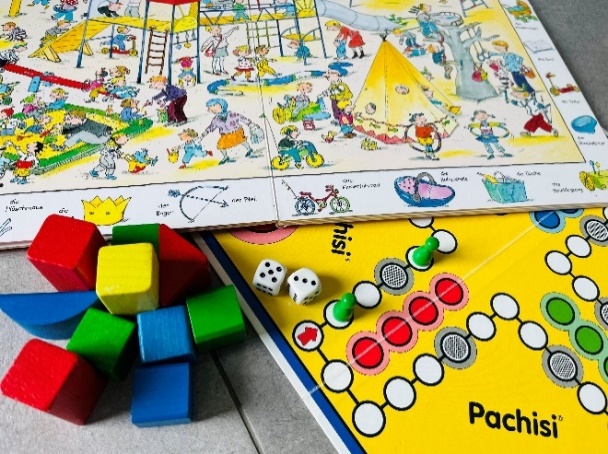 Гра- Лови м'яч, обходь об'єкт (розвиває просторове мислення та координацію рухів)- Ігри з кубиками (розпізнавання зображення кубиків без рахунку, підрахунок кількості кубиків з ігровою фігуркою на ігровому полі)- Ігри з будівельними блоками (просторове мислення, зорово-моторна координація, фантазія та уява)- Розглядання книжок з картинками та картинок із захованими предметами (впізнавання, лічба, класифікація)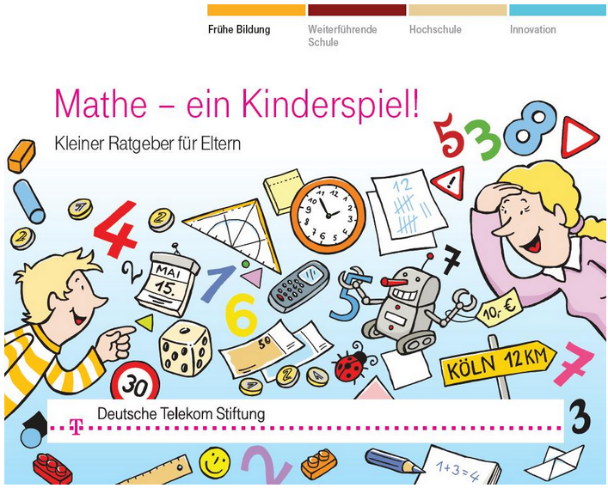 Більше порад, які варто прочитати: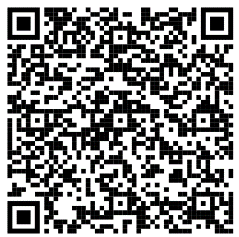 За люб'язної підтримки Математичної консультативної служби для початкової школиЯк підготувати дитину до уроків математики?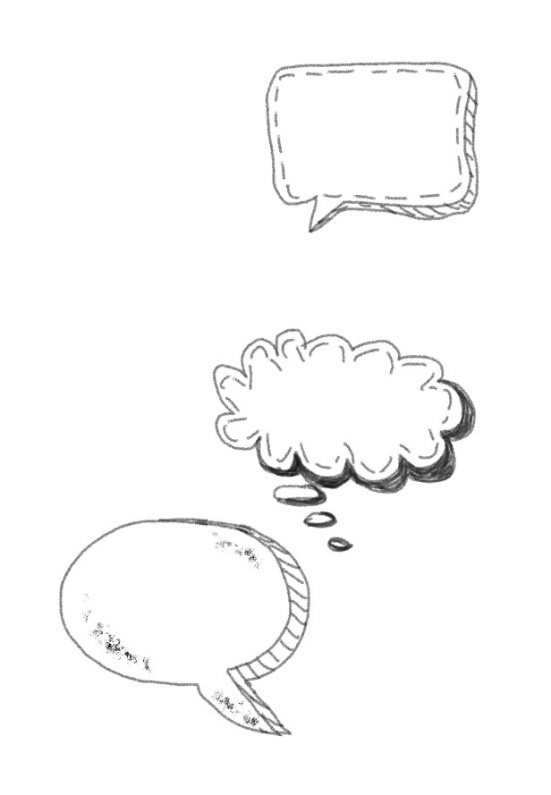 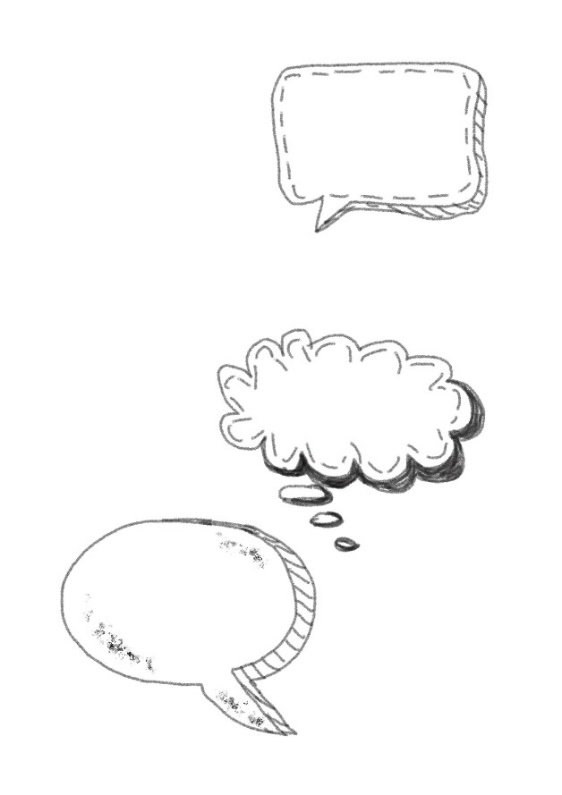 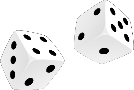 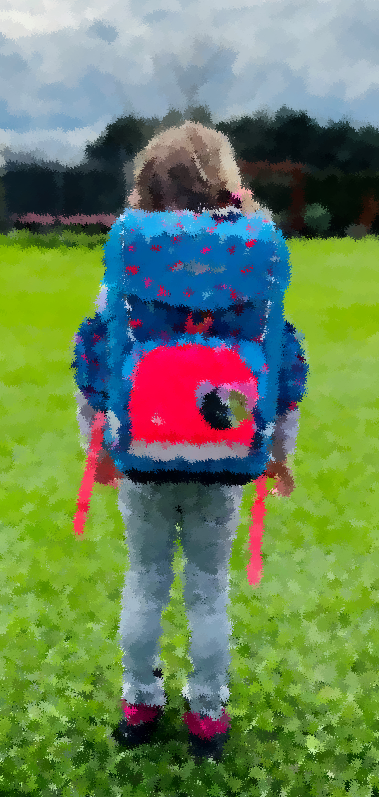 Шановні батьки,Вивчення математики починаєтьсяне тільки тоді, коли ви йдете до школи. Пропонуємо вамкілька ідей, які ви можете використати, щоб підтримати свою дитину в дошкільному віці.Найважливіша порада перша: розмовляйтепро числа і структури в навколишньому середовищісередовищі сприяє міцномуматематичному розумінню.Одягни математичні окуляриМатематика всюди: всередині і зовні: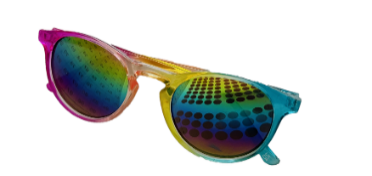   Де ви бачите числа?Пульт дистанційного керування, мобільний телефон, номери будинків, номерні знаки автомобілів, годинники, вимірювальні прилади, розклади...Навіщо потрібні ці цифри?Де ви бачите форми?Вивіски, вікна, колеса, лавки, кулі...Як вони виглядають? Які відмінності вони мають?Опишіть навколишнє середовище?праворуч - ліворуч, вгорі - внизу, попереду - позаду, між – поручОрієнтація «право-ліво» має ключове значення для вивчення математики!25 - це не 52Класифікувати за характеристиками:Що не може літати? Покажіть мені людей, які носять сумку, але не носять окулярів.Створюйте випадки для лічбиРахуйте разом з дитиною, щоб познайомити її з цифрами принаймні до 20.Домогосподарство пропонує різні можливості:- Накриваючи на стіл, по одній ложці для кожної дитини кожній дитині (один до одного)- Підрахунок солодощів або іграшок іграшки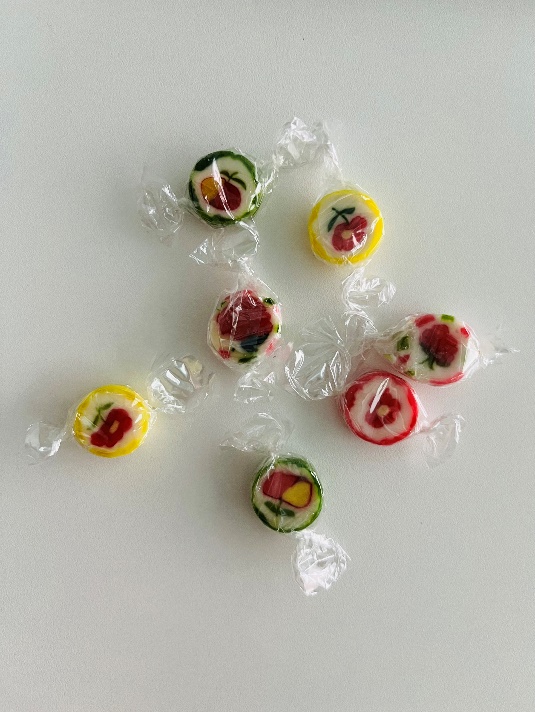 Сортування об'єктівСортування об'єктівнаприклад, за формою, розміром або кольором.Чи можеш ти посортувати столові прибори у шухляду?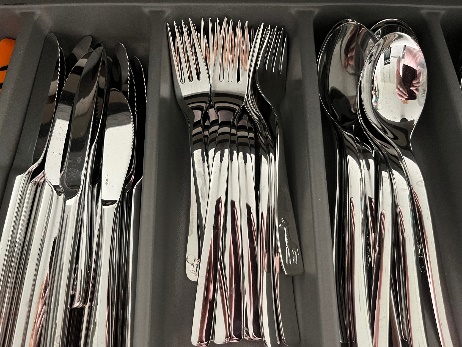 Чи можете ви сортувати білизну за кольором?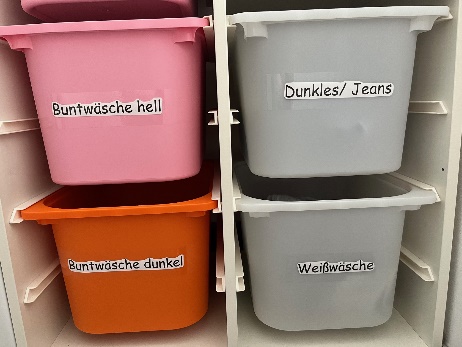 Чи можете ви спорожнити посудомийну машину?Можеш прибрати покупки?